Social Sciences Research Institute The Pennsylvania State University 114 Henderson Building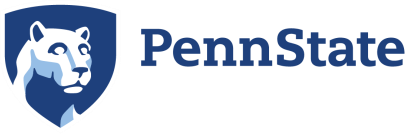 University Park, PA 16802Office of the Senior Vice President for Research The Pennsylvania State University 304 Old MainUniversity Park, PA 16802-1504           COMMONWEALTH CAMPUSES FUNDING OPPORTUNITIESCOMMONWEALTH CAMPUSES RESEARCH COLLABORATION DEVELOPMENT PROGRAMFor social and behavioral scientists at Penn State’s Commonwealth campuses, the Commonwealth Campuses Research             Collaboration Development Program (CCRCDP) invites research proposals aimed at building collaborations with subject matter experts at University Park. The overall goals of the larger CCRCDP are to:Build the foundation for a collaborative research environment;Build relationships between researchers faculty at the  Commonwealth Campuses  with faculty in the OSVPR Institutes at UP and CoM;Accelerate research and strengthen opportunities for submission of high-quality publications and proposals;Increase opportunities for engaging with stakeholder communities including at the local, state and federal levels and including funding agencies.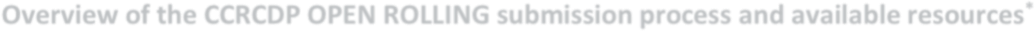 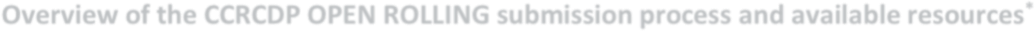 Open rolling submission process for Phase 1 (Concept Paper) and Phase 2 (fullProposal). CCRCDP program overview and submission information and available resources can be found @ https://ccresearch.psu.eduThe link to the infoready proposal submission site can be found at https://psu.infoready4.com/#CompetitionsDetail/1834281Phase 1 Proof of Concept Proposals are eligible for up to $1,000 funding. Upon approval of Phase 1, faculty will receive notification of approval to proceed with Phase 2 proposal submissionPhase 2 Full Proposals are eligible for up to $10,000 in funding to support costs such as for data collection, participant honoraria, and travel meet with collaborators at UP or CoM.Upon award, each project performance period will be set for one year from date of award. Commonwealth faculty are expected to work with their UP/CoM colleagues to ensure on time and on budget completion of each project.Reporting RequirementsWithin three months of the project end date, the Commonwealth Campus faculty member will submit an initial report to the Commonwealth Campuses Program Administrator, Odette Mina.Within one year of the project end date, a summary report is required and should include quantitative outcome measures: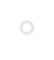 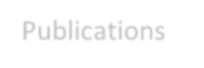 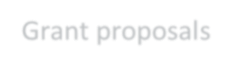 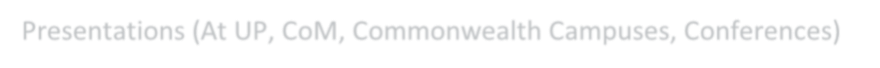 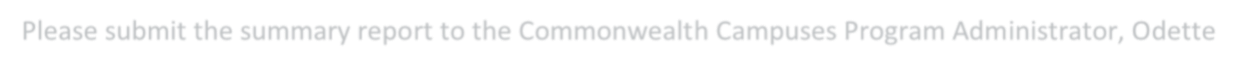 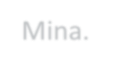 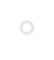 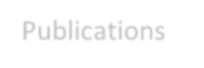 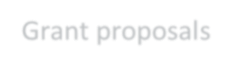 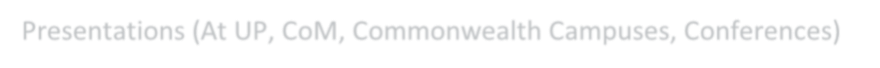 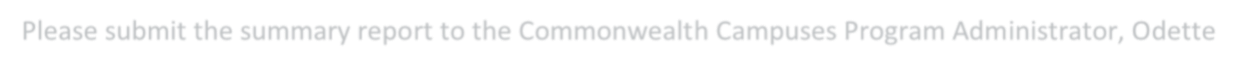 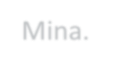 PublicationsGrant proposalsPresentations (At UP, CoM, Commonwealth Campuses, Conferences)Please submit the summary report to the Commonwealth Campuses Program Administrator, Odette Mina.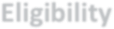 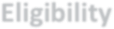 All full-time tenured or tenure track faculty members at Penn State’s Commonwealth Campuses are eligible to apply. Waivers for non-tenured faculty may be requested when petitioned by the faculty member’s Associate Dean of Research in advance of the full proposalFaculty with an active CCRCDP project that remains in progress/incomplete at the time of application are not eligible* For detailed program information please visit https://ccresearch.psu.edu; and for details submission information please visit https://psu.infoready4.com/#CompetitionsDetail/1834281Any questions should be directed to Commonwealth Campuses Program Administrator Odette Mina at odette.mina@psu.edu2